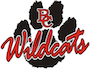 FL-20052 AFJROTC GROUPCADET GUIDERevised 10/28/2020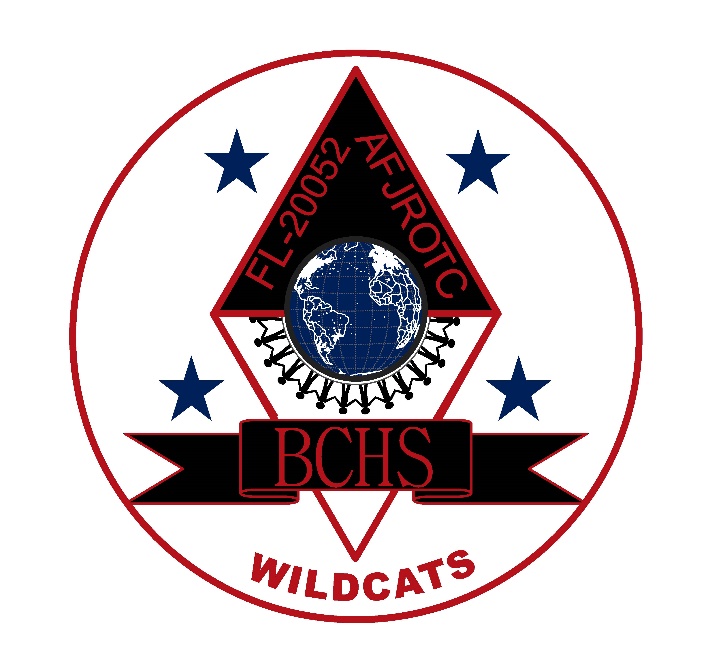 FOREWARDWelcome to one of the most dynamic Air Force Junior ROTC Groups in the Northeastern United States — the FL-20052 Air Force Junior Reserve Officer Training Corps Group.You have made a very wise choice.  You are involved in a prestigious organization that is looked upon as the best of America’s youth.  This cadet guide will help you to become a more effective cadet in the Baker County High School AFJROTC Group.The provisions of this guide were not established arbitrarily.  They come from a number of sources; the U. S. Public Law authorizing and establishing the AFJROTC program; the agreement between Baker County High School and the United States Air Force; directives prepared by the Air Force JROTC Headquarters; and from experience gained from the operation of this unit.Although these provisions form the foundation for the operation of the Baker County High School AFJROTC Group, this guide was written considering the academic and co-curricular objectives of Baker County High School.  Your development as a leader and contribution to the Baker County High School AFJROTC will depend greatly upon you and the spirit in which you abide by the provisions of this guide.I wish each of you success and personal satisfaction as a member of the Baker County High School AFJROTC Group.										    	//SIGNED//TIMOTHY J. DENNISON, Lt Colonel, USAF (Ret)                                             Senior Aerospace Science Instructor                                                      Baker County High School                                                                             PREFACEThis cadet guide was prepared to establish a standard of performance for the cadets of the Plum Senior High School AFJROTC Group — a standard to permit the entire cadet corps to work toward a command goal of proficiency that will earn pride in achievement and make our unit the best in the United States.It also provides a reference for the many details, which will permit a high standard of performance, e.g. proper fit and wear of the uniform, placement of insignia, classroom and campus conduct, etc.This cadet guide was developed on the assumption that most cadets will voluntarily work for the betterment of the group if they are aware of the goals of the unit.  The goal of the Plum Senior High School AFJROTC Group appears as a mission statement.IF YOU AGREE THAT WE CAN HAVE THE BEST AFJROTC UNIT IN THE UNITED STATES, I URGE YOU TO READ AND UNDERSTAND THIS GUIDE AND THEN PLACE INTO PRACTICE THE STANDARDS A CADET SHOULD ATTAIN.TABLE OF CONTENTSHISTORY AND MISSIONUNIT HISTORYBaker County School District, having made application to the Secretary of the Air Force for Authorization of an AFJROTC unit, was notified of approval and established a unit at Baker County High School.  On December 6, 2004 Baker County School Board approved AFJROTC FL-20052. On August 31, 2005, AFJROTC FL-20052 (our unit) was activated at Baker County High School.MISSION AND GOALSMission.  The mission of the AFJROTC program is to “Develop citizens of character dedicated to serving their nation and community.”Goals and Objectives.  The goals of AFJROTC are to instill values of citizenship, service to the United States and our community, develop personal responsibility and a sense of accomplishment in high school.Develop patriotism and an understanding of obligation of service to the communityTo educate high school students in citizenshipTo promote community serviceTo instill the Air Force core values of Integrity First, Service Before Self, and Excellence in all we DoBe familiar with the development of air and space powerBe familiar with military customs and traditionGraduate from high school and pursue higher education or vocational goalsDevelop characterDevelop a high personal honor, self-reliance, and leadershipAEROSPACE SCIENCE CURRICULUM  1.  The Aerospace Science curriculum consists of four course levels (each level covering a complete school term).  The course levels are identified as AS-I, AS-II, AS-III, AS-IV.  Students receive one unit of elective credit for each level successfully completed.  The curriculum integrates 40% Aerospace Science coursework with 40% Leadership Education and 20% Physical Fitness into a single course.In addition to the four primary courses, BCHS AFJROTC has partnered with Embry-Riddle Aeronautical University and offers college-level courses that lead to certification in drones. 2.  Aerospace Science I  The course covers the historical development of flight, effective reading, effective listening, customs and courtesies, drill and ceremonies, test taking skills, effective study habits, team building, citizenship, and physical fitness.  Aerospace Science I goals include:	a. Understand and apply class and corps procedures and rules.  	b. Understand the basic concepts of aviation.	c. Understand the origins of flight.	d. Understand timelines relating to the development of flight.	e. Understand aviation foundations related to warfare.	f. Understand recent airpower developments.	g. Understand and apply effective study habits and test taking techniques.	h. Understand and apply teamwork concepts through drill and ceremonies and other team building exercises.	i.   Develop good hygiene and health through participating in a structured physical fitness program.  3.  Aerospace Science II is designed primarily for high school second year cadets.  The course covers the exploration of Space through development of rockets to modern day exploration.  The course also covers the principles of oral and written communications, advanced drill and ceremonies, leadership styles, job skills, social skills, and group dynamics.  Aerospace Science II goals include:	a. Be familiar with the space environment and the physiological stresses unique to space flight.	b. Be familiar with the development and various uses of rockets.	c. Understand rocket development and rocket flight through the building and launching of model rockets.  	d. Understand the foundations of communications.	e. Apply effective writing, speaking and listening techniques.	f. Understand individual and group behavior and develop techniques for influencing group behavior.	g. Understand and apply different leadership styles through modeling and role-playing.4.  Aerospace Science III is intended primarily for high school third year cadets.  The course covers the basics of financial, employment, urban, and physical survival.  The course also covers the quality management process, advanced leadership development, oral and written communications, and after high school life skills.  Aerospace Science III goals include:	a. Understand and apply financial, employment, urban and physical survival techniques.	b. Understand the functions of quality management and apply these principles in the planning and execution of unit fundraisers and the annual dining out.	c. Understand the principles of management communications and apply these principles in documenting the outcomes of all planning, revising the cadet guide and other projects as assigned.	d. Understand advanced leadership principles and techniques as they apply to operating the JROTC corps of cadets.5.  Aerospace Science IV is primarily designed for fourth year cadets and is a leadership laboratory.  Cadets apply the principles learned in previous Aerospace Science courses on the management of the cadet corps.  Students will serve in staff positions and carry out the responsibility of the positions as described in the cadet guide.  	a. Apply leadership techniques and principles through active management of the cadet corps.	b. Apply management principles through active management of the cadet corps.	c. Motivate cadet corps toward accomplishing unit mission and goals.	d. Instill core values into the everyday operation of the unit.ADMISSION, TRANSFER, AND DISENROLLMENT OF STUDENTS1.  To be eligible for membership and continuance in the AFJROTC Program, a student must be:	a. Enrolled in and attending a regular course of instruction at Plum Senior High School.	b.  Above the 8th Grade.	c. Physically fit to participate in AFJROTC training.  A cadet is considered physically fit if he/she is qualified for the Plum Senior High School physical education program 	d. A permanent resident of the United States or its territories.2.  Students who are not eligible for membership as defined above may pursue the AFJROTC course as SPECIAL students provided the student load permits.3.  A citizen permanently residing in a foreign country recognized by the United States may be admitted as a SPECIAL student at the discretion of the BCHS Principal if he/she presents a letter from an authorized representative of his/her government stating that there is no objection to the student receiving AFJROTC instruction.Students transferring from Army, Navy, Marine or other AFJROTC units will receive full credit for training received.Continued Enrollment.  Cadets must successfully pass the previous level of AFJROTC with a “B” or better.  Cadets achieving a “C” may request continuance in the program, but they may continue only if recommended by the Senior Aerospace Science Instructor (SASI) and approved by the principal.  The SASI will establish enrollment standards with concurrence of the principal for AFJROTC courses/classes with student enrollment limits and quality standards.DISENROLLMENT FROM AFJROTC PROGRAMDisenrollment is a last resort, and will be preceded by documentation and corrective counseling; however, it is necessary in some cases to maintain the morale and discipline of the unit. Instructors will work together with the cadets, their parents, unit cadet leaders, school counselors and administrators to resolve the issues.   When these efforts are unsuccessful, the SASI will remove the cadet from the AFJROTC program. A maximum of three weeks is sufficient to complete this entire administrative process.  The cadet either chooses to comply as required, or is removed from AFJROTC. These students will be placed wherever the school administration sees fit, but it is the HQ AFJROTC position that these students must be dis-enrolled from the AFJROTC class. RESERVE STATUS CADETS  A Reserve Cadet is a student who either 1) completed the entire AFJROTC Academic Program, or 2) is a cadet who cannot participate in the AFJROTC academic program for that particular year.  The cadet must have been a cadet for at least one academic year prior to being considered a Reserve Cadet.   Students meeting this criteria may be designated, with SASI concurrence, as a Reserve Cadet.    Reserve Cadets may participate in all AFJROTC activities (community service, drill team, honor guard, etc.).   Time in reserve status does not count towards the Certificate of Completion, nor do Reserve Cadets count toward minimum unit enrollment or unit funding.   Reserve Cadets may retain their uniform for the entire academicPROHIBITION ON PHYSICAL DISCIPLINE AND HAZINGAny form of hazing, whether verbal or physical, will not be tolerated within any AFJROTC unit or activity.  In addition, requiring cadets, individually or as a group, to perform any physical action as a reprimand, punishment, or for failure to perform will also not be tolerated. Examples of prohibited physical activities include, but are not limited to: push-ups, running laps, or any inappropriate physical contact such as shoving, pulling or grabbing. Any form of verbal abuse, teasing, public rebuke or any attempt to otherwise humiliate a cadet is prohibited. This prohibition is applicable to all AFJROTC unit activities, and includes instructors, cadets and any personnel involved with or participating in an AFJROTC unit or activity.  No unit may encourage, facilitate, or otherwise condone secret societies or private clubs as part of the AFJROTC program.CLOTHING AND EQUIPMENT ACCOUNTABILITY1.  Protecting government property is everyone’s responsibility.  All of your uniform and equipment items are loaned to you by the United States Air Force and Plum Senior High School.  These items remain the property of the Air Force and the school.  Each item of the uniform and equipment must be accounted for at all times.2.  At the time you are issued your uniform, you will be required to sign a Clothing Issue Receipt.  Each item then becomes your personal responsibility. 3. A complete uniform with all accessories and insignia will be issued to each cadet.  It is important each cadet understand all items of uniform must be returned, with dry cleaning tags attached, at the end of the school year (date will be announced) or upon request of the Military Property Custodian (Aerospace Science Instructor).   The AFJROTC Certificate of Completion or Certificate of Training will not be awarded until all of your AFJROTC accounts are cleared.4.  To preclude unnecessary expense to the cadet and to provide for the efficient turn-in of uniforms and equipment, the following suggestions are offered:	a. Do not leave uniform items in unlocked lockers or unattended in other places at school.	b. Do not lend uniform items to other cadets or persons.	c. Do not permit another cadet or person to turn in your item of uniform or equipment.	d. Ensure the Senior Aerospace Science Instructor (SASI) or Aerospace Science Instructor (ASI) initials your record properly to credit you with the turn in of uniform and equipment at the time they are turned in.	e. Do not place your uniform items or equipment in other students’ lockers.	f. Do be alert for uniform items left or misplaced by another cadet.  Turn such items in to the Military Property Custodian.  The Military Property Custodian for this unit is Senior Master Sergeant Riddle.	g. Clothing items that become worn or otherwise unserviceable should be turned in to the Military Property Custodian immediately.  Items of clothing that do not properly fit should be exchanged immediately.  6.  When turning in or exchanging uniform items or other equipment, deal only with the Military Property Custodian or Senior Aerospace Science Instructor.7.  It is the responsibility of the Military Property Custodian to issue each cadet a clean uniform.  It is the cadet’s responsibility to keep the uniform clean during the school year.  	a. All dark blue items (coat, pants, lightweight jacket and tie/tab must be dry cleaned.  DO NOT launder these items.  Do NOT place an iron directly on these items.  If they must be pressed, set the iron on low heat and place a handkerchief between the iron and the clothing.	b. Shirts may be laundered in a washing machine and starched if desired.	PROPER WEAR OF THE UNIFORM1. Except as authorized in this Guide, AFJROTC cadets will wear the standard service uniform prescribed for active duty personnel in AFI 36-2903, Dress and Personal Appearance of Air Force Personnel.  The fitting standards, wearing instructions, and personal grooming standards also prescribed in AFI 36-2903 are applicable.  2.  Each cadet must wear the uniform properly.  The importance of wearing the uniform properly cannot be over- emphasized since the uniform, except for the insignia, is the same uniform worn by members of the United States Air Force.  The Air Force, as a professional military organization, is known worldwide and has no equal.  The uniform you will wear is a symbol of that reputation.  WEAR IT PROUDLY!!3.  Uniforms must be clean, neat, fitted properly, pressed and in good condition (not frayed, worn out, torn, faded, patched, etc.).  Uniform items are to be kept zipped, snapped, button, or tied.Headgear (when issued) - The flight cap is worn squarely on the head tilted slightly to the wearer’s right.  The crease on the cap shall be in line with the center of the head.  The front of the cap will be approximately 1 - 1 1/2 inches above the eyebrows.  Hair shall not protrude from the front of the cap.  The cap insignia will be worn on the left side of the cap, 1 1/2 inches from the front and centered from the bottom of the cap to the braid.  When not worn, males may carry the cap hanging down from underneath the belt on the wearer’s left side with the opening to the rear and the cap insignia on the bottom.  The cap is not to be folded over the belt.  The cap is never to be worn under the epaulets (shoulder strap) of the shirt or service coat.  When carrying the cap in the hand, it to be carried in the left hand to leave the right hand free to salute.  Caps are never worn indoors.	b. Belt- The belt is threaded through the loops to your left for males and to your right for females.  When buckled, only the metal tip of the belt should show past the buckle.  The adjustable clamp on the buckle will permit proper wear at all times.  The edge of the buckle opposite the tip of the belt should align with the edge of the shirt when buttoned.  	c. Hosiery- Males must wear black socks with no design.  Females may wear black socks or nylons.  The nylons must be sheer and neutral, beige, tan or navy blue in color.  Patterned hose are not permitted.	d. Shoes- Issued, black oxford type shoes will be worn with the uniform.  Corfam shoes will only be worn for Color Guard and special team events.  Do not use any liquid shoeshine substance, because they will cause the shoe to dry out and crack the leather.  Only use paste type waxes on shoes.  The sole edges may be dressed with a liquid polish or edge dressing.  	e. Short Sleeve Shirt- Must be pressed with no creases in the front or back of the shirt.  When not worn with the service coat, the top button of the shirt may be left unbuttoned.  If buttoned, the tie/tab must be worn.  When worn with the service coat, all buttons must be fastened and the tie/tab must be worn.  Shirts must be tucked into the trousers tightly and tucked at the sides to make it nearly form fitting.  Shirt pockets must be buttoned and no items may be carried in the shirt pockets.  If the shirt is worn unbuttoned, a v-neck undershirt must be worn.  Cadets may wear a crew neck undershirt when wearing the tie/tab.  Undershirts must be white with no lettering or pictures.	f. Trousers/Slacks- The bottom of the trousers/slacks will touch the top of the shoes with a slight break in the crease.  Cuffs are not worn on the military uniform.  The rear pocket of the male trousers will be buttoned at all times and items carried in the pockets must not be visible or excessively bulky.  The zipper tab will be pressed down to permit the fly to be neatly closed.  	g. Service Coat- The outside pockets of service coat are for decorative purposes only.  There are two inside pockets for carrying small flat items.  The service coat may never be worn unbuttoned.  Service coat may be removed in the classroom when it becomes uncomfortably warm.  The coat must be put on and buttoned before leaving the classroom. The tie/tab must be worn with the service coat.  The tie/tab can never be worn loosened with the service coat.  When coat is worn, the tie/tab must be worn properly.  If the service coat is removed, then the tie/tab may be removed, but it must be completely removed.	h. Lightweight Blue Jacket- The jacket may be worn in cool weather in place of the service coat.  The jacket and service coat may never be worn at the same time.  When worn, the jacket must be zipped at least halfway.  Sleeves may not be rolled or pushed up.  The jacket may be worn with or without the tie/tab.4.  General Rules Concerning Uniform Wear:	a. Uniform maintenance and cleaning during the school year of the responsibility of the cadet.  Take care of your uniform and treat it with respect.	b. Uniform wear day will normally be on Tuesday each week unless otherwise directed by the Senior Aerospace Science Instructor or the Aerospace Science Instructor.  If a cadet is absent from school on the designated uniform day, the cadet must wear the uniform to school on the first day back.  The uniform must be worn the entire school day.  Cadets may change into appropriate clothing during physical education classes.	c. No items may be worn with the uniform other than what was issued by the Military Property Custodian without prior approval from the Senior Aerospace Science Instructor or the Aerospace Science Instructor.	d. Civilian garments are NEVER to be worn with the uniform except for the Lightweight Blue Jacket.	e. Never stand or walk with hands in pockets.	f. The “gig line” is the line formed by the opening edge of the shirt, the non-tip edge of the belt buckle, and the opening edge of the fly of the trousers. These should always be in line and checked frequently during the day.	g. Trim loose strings and frayed seams on the uniform.	h. Keep shirttail tucked in and tuck in the sides of the shirt.  The shirt should never hang over the belt.	i. Do not carry bulky items in the pockets, which distort pocket flaps or the uniform.  No items should ever protrude out of the pockets.	j. Gym bags, backpacks, purses, etc. may only be carried over left shoulder.  Backpacks may be carried over both shoulders only when riding a bicycle.  Develop habit of carrying items in the left hand to free the right hand for saluting.	k. A wristwatch, an I.D. type bracelet and no more than three rings may be worn with the uniform.  Necklaces may be worn if they do not show.  Males cannot wear earrings with the uniform.  Females may wear one pair of spherical or square stud-type earrings and must be gold, silver, or pearl in color.  Diamond stud earrings may also be worn.  No earrings may dangle from the earlobes.  No earrings may be worn on any other part of the body that is visible.	l. Males must wear a white V-neck undershirt when wearing the shirt with an open collar.  The shirt cannot contain any design or lettering because it will show through the light blue shirt.  Females must wear a white bra with the uniform.  It is recommended that females also wear a white V-neck undershirt to help protect the shirt.	m. The uniform cannot be worn at any functions outside of the AFJROTC program without prior approval from the Senior Aerospace Science Instructor or the Aerospace Science Instructor.	n. Do not engage in any activity while wearing the uniform that may discredit it or cause damage to the 	uniform.	o. Cadets must wear all earned ribbons and devices when in uniform.  Ribbons will be worn on the blue shirt or service dress coat depending on the appropriate uniform wear for the day.	p. AFJROTC medals may not be worn with ribbons and can only be worn for special occasions. When worn, medals will be worn in accordance with AFJROTC Operational Supplement.	q. Religious Items:  Religious items will not be worn with any AFJROTC uniform unless written permission is granted by the SASI, the school principal, and HQ AFJROTC.  A letter of approval must also be obtained by the leader of the cadet’s faith to ensure that apparel is in keeping with doctrinal or traditional observances of the cadet’s religion.  No item should be authorized that will have an adverse effect on the student’s health, safety, or performance of his/her duties.   	r. Religious Headgear:  Religious headgear may be worn indoors upon the approval of the SASI, school principal, and HQ AFJROTC (see Para 1.2. above).  Religious headgear may be worn outdoors so long as it is not visible (i.e. the standard issue Air Force cover must conceal any religious headgear).5.  Remember, the Air Force uniform you wear is also worn by the regular members of the Air Force.  The military uniform is not a costume and partial items of the uniform with insignias and other devices worn other than intended is not only a violation of uniform wear, but also it represents poor taste.  The military uniform represents one of the most honored and respected traditions of our country and should rightly be reserved for wear in the manner to honor the heritage which it represents.  The legal wording contained in the federal statute is as follows:  Any person with jurisdiction of the Unites States who wears a uniform or a distinctive part of the uniform of the Armed Services without authority is subject to penalties prescribed in U.S. Code 702.6.  Personal Grooming Requirements:	a. As an AFJROTC cadet, you must constantly strive to present a neat, clean, and well-groomed appearance.	b. Male grooming standards:		(1) Hair style must have a tapered appearance on the sides and back.  Tapered means that the hair must be short at the base of the head and gradually get longer toward the top of the head. The hair cannot be more than two (2) inches in bulk.  Hair cannot extend below the top of the eyebrows when groomed.  Fad style haircuts are not authorized including bowl cuts. Hairstyle must permit proper wear of headgear.		(2) Sideburns cannot extend past the lower opening of the ear.  		(3) Males must be clean-shaven when wearing the uniform.  Mustaches, if worn, cannot extend over the lip and past the corners of the lip.  Handlebar mustaches are not authorized.  Beards or goatees are not authorized.		(4) It is important to practice good personal hygiene to protect the uniform.	c. Female grooming standards:		(1) Hair cannot extend below the bottom of the collar while wearing the uniform.  It cannot be more than four (4) inches in bulk.  Hair cannot extend below the top of the eyebrows when groomed.  Hairstyle must permit proper wear of the headgear.  Grooming aids (pins, barrettes, combs, etc.) must be kept to a minimum and modest in size and appearance.  Black may be worn regardless of hair color.  Wigs may be worn if they comply with the regulations and apply to natural hairstyles.  		(2)  Make-up, if worn, should be conservatively used to enhance the natural appearance.		(3) Fingernail polish, if worn, must be conservative in color (reds, pinks and earth tones) without design.  Multi-tone colors are not authorized.  Length of fingernails should not be too long as to detract from the wear of the uniform or prevent the cadet from performing required duties and activities.		(4) It is important to practice good personal hygiene to protect the uniform.7. Accoutrements (General) 	a. Insignia Placement.  Insignia on the AFJROTC uniform will be worn according to the figures contained in this guide.  HQ AFOATS/JROS is the review/approval authority for waivers and for situations not specifically addressed by this guide or AFOATSI 36-2001.  If required, AFOATS/JROS will coordinate through HQ AFOATS/JR for request for waivers concerning uniform wear.	b. Badges.		(1) Ground School Badge.  Awarded for completion of the honors ground school curriculum option or completion of an aviation ground school program prescribed by the FAA.  Seniors may wear the badge after the first grading period if they are receiving a passing grade.  OPR: HQ AFOATS/JROSL		(2) Flight Solo Badge.  Awarded to any cadet possessing a solo flight certificate signed by a FAA certified flight instructor for either powered or non-powered aircraft.  OPR:  HQ AFOATS/JROSL		(3) Flight Certificate Badge.  Awarded to any cadet who possesses a valid FAA pilot’s certificate for either powered or non-powered aircraft.  OPR:  HQ AFOATS/JROSL		(4) Awareness Presentation Team Badge.  Awarded for participation on an Awareness Presentation Team.  OPR:  HQ AFOATS/JROS		(5) Kitty Hawk Air Society Badge.  Awarded to cadets who are members of the Kitty Hawk Air Society.  OPR:  HQ AFOATS/JROS		(6) American Modeling Association (AMA) Wings.  Awarded to cadets who are members of a local AMA chartered model airplane club.  Contact the AMA (list of award contacts is located on the Cyber Campus Website) to obtain badge for qualifying cadets. 		(7) Distinguished AFJROTC Cadet Badge.  This annual award consists of a certificate and the Distinguished AFJROTC Cadet badge.  The award recognizes one outstanding second-year cadet (third-year cadet in a 4-year program) selected at the end of each school year.  This allows the recipient to wear the award throughout their final year in the AFJROTC program.  The recipient must be of high moral character, demonstrate positive personal attributes, display outstanding military potential, and maintain consistent academic and military excellence.  The recipient should hold the following awards prior to selection:	(a) Leadership Ribbon	(b) Achievement Ribbon	(c) Superior Performance Ribbon	(d) Academic Ribbon	(e) Co-curricular Activities Leadership Ribbon	(f) Service Ribbon			(g) The SASI, in coordination with the ASI and with the concurrence of the principal, selects the recipient of this award.  The AFOATS Form 308, Certificate of Recognition, is used to present with the badge.  The unit must purchase the badge from a vendor. 		(8) Aerospace Education Foundation (AEF) Academic Cadet Badge.  Awarded to rising Junior and Senior cadets for academic excellence as signified by attaining an overall 3.3 grade point average with no grade below “C” on their transcript. The individuals must be recommended by the SASI.  OPR:  HQ AFOATS/JROS.		(9) Model Rocketry Badge.  Awarded to cadets who have fulfilled model rocketry program requirements. OPR: HQ AFOATS/JROSL.	c. Nametags.  The Air Force blue nametags are required to be worn on the blue shirts.  Air Force metal nametags worn on the 1620 Service Dress Coat must be purchased locally without HQ AFJROTC funding.  If metal nametags are used, all cadets must wear them.    Two-line nametags are not authorized.  The wear of multiple nametags on any uniform item is also prohibited.  	d. Patches.		(1) AFJROTC Shoulder Patch.  Wear of the AFJROTC official shoulder patch is mandatory on all uniforms except the raincoat, overcoat, and all weather coat.  Cadets enrolled in Civil Air Patrol (CAP) and AFJROTC who use the same uniform for both activities may wear the CAP wing patch on the right shoulder and the AFJROTC patch on the left shoulder with the AFJROTC shoulder patch taking precedence.		(2) Unit Shoulder Patch.  HQ AFOATS/JROS is the approval authority for all school shoulder patches.  If a school/unit patch is used, it will be worn by all cadets.  The overall dimensions of the school patch will not exceed 3-inches by 3 ¼-inches for rectangle and 3-inches in diameter for round patches to include any border material.  The AFJROTC emblem is for the exclusive use of AFJROTC and should not be altered or included in the design of school shoulder patches.  Wear the AFJROTC patch on the left and the school patch on the right sleeve ½ to 1 inch below the outer shoulder seam.	e. Shoulder Cords.  Cadets are authorized to wear one shoulder cord on the left shoulder.  Wear the shoulder cord only on the short or long sleeve light blue shirt and the service dress coat.  The SASI will designate criteria on who may wear shoulder cords.  Colors to denote different honors may be used.  On the 1620 service dress coat, cords should be pinned to the shoulder with the pin hidden beneath the cord.   	f. Shoulder Tabs.  Shoulder tabs are cloth arches denoting participation in a JROTC activity.  Cadets are authorized to wear one shoulder tab on the right shoulder of the service dress coat, lightweight blue jacket and the light blue shirt, centered between the unit patch and the shoulder seam.  Tabs will have the name of the activity on them (e.g., drill team, saber team, honor guard, etc.).  If no unit patch is worn, tab should be worn 1 inch below the shoulder seam.  Only cloth shoulder tabs are authorized.  Shoulder tabs are optional.  The SASI will designate which activities will be denoted by shoulder tabs and set the criteria for each.8. Alternative Uniforms	a. AFJROTC Physical Training Gear (PTG).  		(1) Shirts may be tucked in or pulled out.		(2) Do not mix portions of the PT uniform with any combination of the Air Force uniform.  		(3) The PT uniform is not to be substituted for the weekly uniform day.		(4) The PT uniform should only be worn when there is a scheduled AFJROTC event. 		(5) SASIs will establish unit-specific policies on PT uniform wear.		(6) With SASI and principal approval, units may substitute a unit-specific PT uniform for the Air Force PT uniform.  Logos and emblems should be conservative and in good taste, must reflect affiliation with AFJROTC, and may reflect affiliation with the school.	b. Airman Battle Uniform (ABU).  		(1) ABU wear is authorized on a limited basis.  ABUs may only be worn in school up to twice each month and must be approved by the school principal.  The SASI will establish policy on when ABUs may be worn outside of the normal school day and the wear of optional items on the ABU.		(2) Safety is the major consideration for ABU footwear.  For example, athletic shoes should be worn if the activity is primarily a physical event; boots should be worn if walking through heavy foliage.		(3) If approved for wear, miniature metal rank insignia may be worn on the collar and on a plain BDU cap or baseball cap without emblems or writing.		(4) Optional Items.c.  Service caps with plain visors may be worn by cadet officers and others designated by the SASI.  Service caps are not Table of Allowance (TA) items.  Purchases must be made from school or private funds with no cost to the Air Force.d.   Air Force sweaters are authorized although they are not a Table of Allowance (TA) item.  Purchases must be made from school or private funds with no cost to the Air Force.  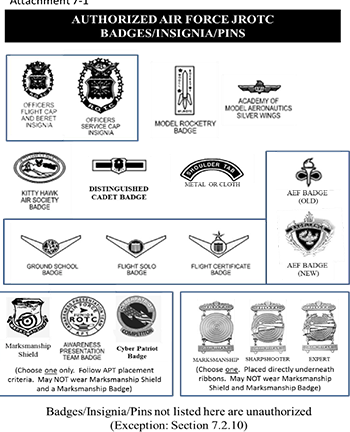 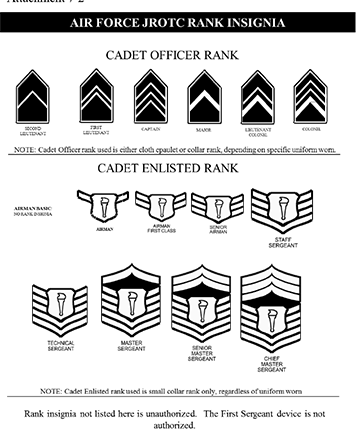 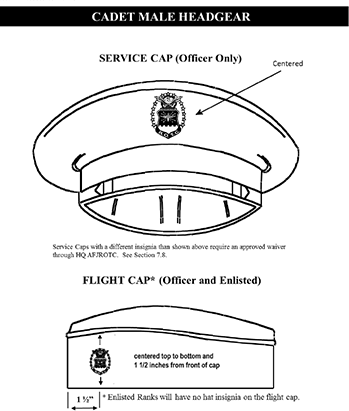 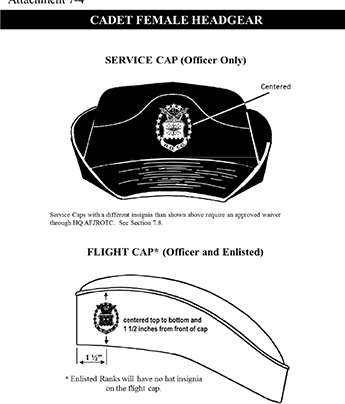 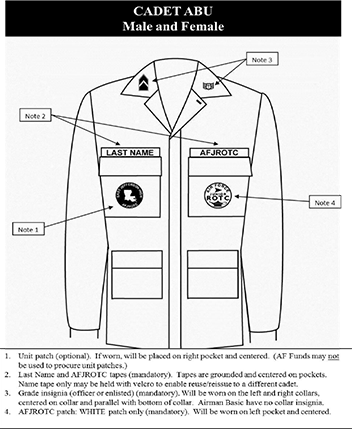 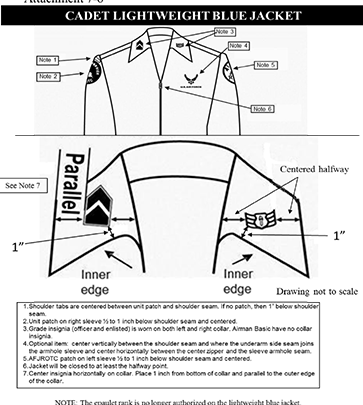 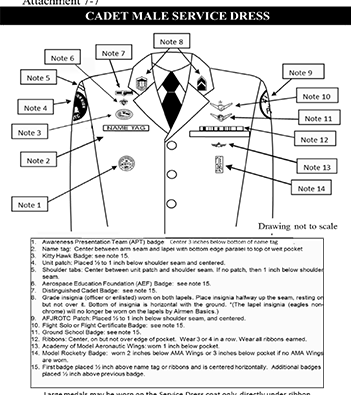 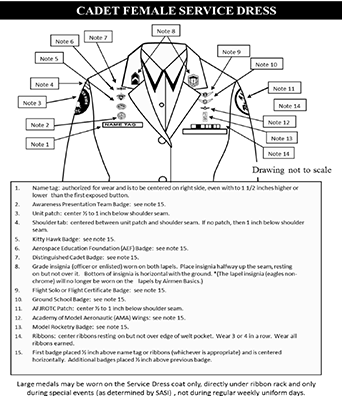  ORGANIZATION OF THE FL-20052 AFJROTC GROUP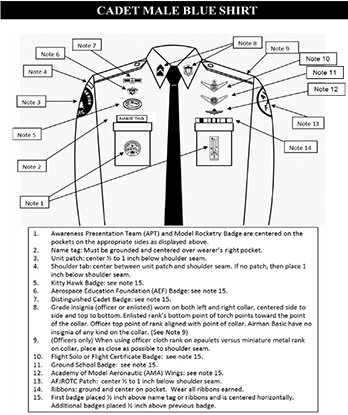 1.  The chart on the following page reflects how the unit is organized.  By this organization, the functions of the unit are broken down into specialized tasks.  The responsibilities associated with these specialized tasks can be found in Chapter 11 of this cadet guide.  Each cadet should study all of the job descriptions as they relate to the organization to gain a more complete understanding of how the various functions relate to the total operation and mission of the unit.2.  Closer examination of the chart will define a clear chain of command reflected by the black lines connecting the functions.  The chain of command represents whom you are responsible to and whom you are responsible for.  Information, guidance, decision-making, and grievance addressing should flow up and down the chain of command.  There should also be a lateral flow of information and sharing of ideas.  The flow of communication using the chain of command will ensure effective communication throughout the organization.3.  The Unit Manning Document (UMD) located in Chapter 10 of this cadet guide reflects the authorized leadership positions for the unit.  The UMD also reflects the highest rank which may be held for each leadership position.  It does not necessarily indicate the rank that will be held, only the highest rank authorized for that position.  To progress through the chain of command, each cadet should strive to learn the duties and responsibilities of each position on the chart.  If you are selected for one of the leadership positions, fulfill that position to the best of your abilities so you may move up the chain of command.4.  Cadets are selected for leadership positions by the Senior Aerospace Science Instructor and Aerospace Science Instructor based upon demonstrated abilities and desire to carry out the responsibilities of the position.  Officers and flight commanders may recommend cadets for leadership positions, but the final decision is made by the instructors.  Cadets serve in specific positions normally for one semester.  At the end of each semester, a cadet is reevaluated for service into leadership positions.As with anything, the Cadet Organization is volatile and subject to change with the discretion of the Aerospace Science Instructor and the Senior Aerospace Science Instructor. UNIT MANNING DOCUMENT (UMD)JOB DESCRIPTIONSAs with an active Air Force unit, responsibilities and duties increase with an increase in grade and rank.  Each cadet is expected to be capable of assuming the responsibilities and duties of the position to which promoted or appointed.  The following job descriptions define only the major elements of each of the leadership positions contained in the Unit Manning Document.1.  The Group Commander is responsible for:	a. Command and control of the Group using members of the staff and subordinate commanders.	b. The appearance, discipline, efficiency, training, and conduct of the Group.	c. Insuring all members of the Group have the opportunity to develop leadership commensurate with their individual abilities.	d. Establishing Group goals and objectives and developing a plan of action to achieve goals and objectives.	e. Review each staff function and Group activity; discussing findings at staff meetings.	f. Schedule and conduct weekly staff meetings.	g. Administer Group activities according to Air Force and school principles and procedures.	h. Complete any duties assigned by the Senior Aerospace Science Instructor and the Aerospace Science Instructor.2.  The Group Vice Commander is responsible for:	a. Assuming command of the Group in the absence of the Group Commander.	b. Assisting the Group Commander as directed.	c. Completion of the unit self-inspection and preparing the written report.	d. Establishing committees as directed by the Group Commander by assigning committee members, outlining committee duties, establishing committee target dates, and monitoring committee progress at regular intervals.	e. Keep Group Commander informed of all activities related to the position.  	f. Serving as Group inspector general, establishing procedures for addressing grievances.3.  The Command Chief Master Sergeant is responsible for:	a. Advising the Group Commander on all matters pertaining to enlisted affairs.	b. Advise the Group Commander of ways to improve and maintain morale within the unit.	c. Keeping the enlisted force informed of unit goals and objectives and how each member can contribute to achieving unit goals and objectives.	d. Updating the cadet classroom calendar.	e. Inventory and maintenance of parking equipment.	d. Completing all duties assigned by the Group Commander.4.  The Support Squadron Commander is responsible for:	a. Assuming command of the Group in the absence of the Group Commander or Deputy Group Commander.	b. Coordinating and controlling staff functions.	c. Keeping the Group Commander advised on all activities involving staff functions.	d. Planning and coordinating Group co-curricular activities with other school functions.5.  The Personnel Officer is responsible for:  	a. Keeping the organizational chart and the Unit Manning Document current.	b. Posting the current Group organizational chart.	c. Insuring cadet personnel records are promptly updated.	d. Preparing and coordinating the draft copy of all special orders to the Director of Information Management.	e. Insuring Unit Manning Document rank limits are not exceeded.	f. Providing cadet personnel records to the cadet promotion/demotion boards as necessary.	g. Keeping the Support Squadron Commander informed on all matters relating to the position.	h. Training and assigning duties to the NCOIC of Personnel.6.  The Logistics Officer is responsible for:	a. Assisting the Aerospace Science Instructor in the issue, receipt and accounting of all uniform, equipment, and supplies related to the operation of the Group.	b. Assisting the Aerospace Science Instructor in maintaining supply and accounting records according to all applicable directives.	c. Assisting the Aerospace Science Instructor in inventories of uniforms, equipment, and supplies.	d. Assisting the Aerospace Science Instructor in the maintenance, repair, and cleaning of uniforms, equipment, and supplies.	e. Providing guidance to Group members on proper supply discipline.	f. Training and assigning duties to the NCOIC of Logistics.8.  The Public Affairs Officer is responsible for:	a. Publishing the Wildcat Warrior newsletter at least once a quarter.	b. Drafting news releases for submission to HQ AFROTC relating to unit and personnel accomplishments.	c. Drafting and submitting news releases to the following publications:		(1) BCHS 		(2) Baker County News		(3) …	d. Ensuring all news releases are cleared by the Senior Aerospace Science Instructor or the Aerospace Science Instructor before submission to any agency.	e. Maintaining the unit scrapbook. 	f. Training and assigning duties to the NCOIC of Public Affairs.9.  The Recruiting Officer is responsible for:	a. Establishing an active recruiting campaign plan at BCHS for potential cadets.	b. Developing a recruiting presentation for middle school students before the end of the first semester.	c. Insuring appropriate recruiting information is published and disseminated.	d. Providing Director of Public Affairs with articles for publication relating to the advantages of becoming an AFJROTC cadet.	e. Training and assigning duties to the NCOIC of Recruiting.10.  The Drill Team Commander is responsible for:	a. Conducting required drill team practices.	b. Maintaining accurate attendance of performance records of drill team members.	c. Training new drill team members on policies and procedures relating to drill team.	d. Motivating drill team members towards excellence.	e. Appearance and efficiency of drill team members.	f. Training and assigning duties to NCOIC of Drill Team.	g. Informing Support Squadron Commander on issues relating to drill team.11.  The Color Guard Commander is responsible for:	a. Scheduling and conducting color guard practices and training color guard members on correct color guard procedures and ceremonies.	b. Scheduling members to perform in assigned color guard events.	c. Dress, appearance and conduct of members while performing.	e. Informing the Mission Support Squadron Commander on issues relating to the color guard.	f. Training and assigning duties to the Color Guard NCOIC.	g. Producing and maintain BCHS Flag duty rosters.12.  The Kitty Hawk Air Society Commander is responsible for:Scheduling all KHAS events and meetings.Maintain attendance records of KHAS meetings.	c. Maintaining a record of each cadet’s service hours.	d. Providing the Director of Public Affairs with articles for each Flying Tiger Newsletter.	e. Keeping the Support Squadron Commander informed on matters relating to KHAS.13.  The Operations Squadron Commander is responsible for:	a. Command and control of the squadron using flight commanders and First Sergeant.	b. Appearance, discipline, efficiency, training, and conduct of squadron members.	c. Insuring all members of the squadron have the opportunity to develop leadership commensurate with their individual duties.	d. Informing and directing flight commanders on the accomplishment of unit goals and objectives.	e. Informing the Group Commander on issues relating to the squadron.14.  Flight Commanders are responsible for:	a. Appearance, efficiency, training, and discipline of flight members in the leadership lab and academic classroom.	b. Leading and directing the flight during corps functions.	c. Advising flight members on performance standards and means of professional and personal 	development.	d. Informing the Squadron Commander on issues relating to the operation of the flight.	e. Informing the flight as the primary communication link between the staff and the flight.	f. Assisting the Personnel Officer in maintaining flight personnel records.	g. Taking role at the beginning of each class and reporting to the instructor cadet absences.	h. Other duties as assigned by the Senior Aerospace Science Instructor or Aerospace Science Instructor.15.  Flight Sergeants are responsible for: 	a. Assuming command of the flight in the absence of the Flight Commander.	b. Forming flight for leadership laboratory training and other activities as directed.	c. Assisting the Flight Commander in training cadets in drill and ceremonies.	d. Assisting the Flight Commander in flight personnel records maintenance.	e. Assisting the Flight Commander in maintaining good order and discipline.	f. Other duties as assigned by the flight commander.18.  Element leaders are responsible for: 	a. Assisting the Flight Commander in maintaining good order and discipline within the element.	b. Reporting roll to the Flight Sergeant before the beginning of each class.	c. Assisting Flight Commander and Flight Sergeant with training element members in drill and ceremonies.	d. Other duties as assigned by the Flight Commander.19.  The guide is responsible for: 	a. Carrying the flight guidon during drill and ceremonies.	b. Training another flight member in the proper use of the guidon.	c. Security and proper storage of the flight guidon.FLIGHT COMPETITION1.  GENERAL:  Competition to determine the best flight will be held each semester of the school year.2.  COMPETITION FACTORS:  The outstanding flight for each competition will be determined on the basis of all-around performance.  The following criteria will be used in determining the outstanding flight:3.  Uniform wear will be determined by the percentage of cadets that wear their uniform on scheduled uniform days.4.  Academic performance will be determined by the flight’s average grade in Aerospace Science. 5.  Attendance will be determined by the flight’s average daily attendance in aerospace science classes.  6.  Participation will be determined by the flight’s average participation in unit activities such as community service projects, parades, etc.7.  Each member of the Outstanding Flight will receive the Outstanding Flight ribbon for wear with his or her uniform and the Outstanding Flight streamer will be attached to the flight’s guidon for the following semester.CLASSROOM PROCEDURES, GRADING SCALE, AND DISTRIBUTIONClassroom Rules.  All cadets will abide by the following class rules:a.  Cadets will not have unauthorized food or drink in the classroom area.b.  Do not speak while another person is speaking.c.  Do not throw objects of any kind.d.  Do not write or post on the white board, bulletin board, or on any other visual aid without the instructor’s permission.e.  Do not sleep or put head down on the desk unless authorized by instructor due to illness.f. Do not be loud, disruptive, or participate in any form of “horseplay”.g.  Do not forget to always address the instructor or guest speaker as “Sir” or “Ma’am”.h.  Do not forget to always address cadets higher ranking than you, whether in/out of uniform, or in/out of formation, as “Sir” or “Ma’am”.i.  Do not enter instructor office areas and/or supply room without permission to enter.j.  Come to class prepared.  Cadets will bring notebooks, pencil(s), pen(s) with black or blue ink, and applicable AFJROTC course materials.k.  Do not be disrespectful, inconsiderate, threatening, or use vulgarity.l.  Do not use any AFJROTC/personal computer, software, telephone or other equipment without instructor permission.m.  Do not handle, tamper with, or remove rank books, attendance books, cadet personnel records, materials from Instructor or other cadet staff inboxes or other storage containers without permission.n.  Do not remove any AFJROTC library books or videos without instructor approval.o.  Do not use cosmetics or lotion nor perform personal grooming or hair styling without instructor's permission.Classroom Procedures.  Classroom procedures differ from classroom rules in that they provide instruction for what to do in class, rather than what not to do.First Cadet in the room will perform door guard duties until the arrival of the Flight NCO by informing to have planner ready by the final bell.Cadets will stand beside their desk at the position of PARADE REST with all personal belongings properly secured when the second warning bell rings. Until put "AT EASE" Cadets will refrain from talking and wait for further instruction.Cadets will refrain from talking even after being put "AT EASE" unless they are recognized by ASI/SASI or NCO/Commander.Cadets arriving tardy will quietly enter the classroom, stand at parade rest right inside the classroom, and wait for an appropriate time to ask the Flight Commander permission to address the ASI/SASI and join the class.  No one will be allowed to enter the classroom without first showing a written pass.At the bell, Flight leadership initiate opening sequence, which will include the Pledge, posting the guidon, Report, Cadet Oath, and announcements.  Approximately three (3) to five (5) minutes before the class dismissal bell rings, the flight will retrieve their guide-onAs the bell sounds, The NCO will call “FLIGHT ATTENTION!” the Cadets will come to the position of attention beside their desk. The Flight Commander will then dismiss the flight.The Flight Commander or in their absence, the Flight NCO is responsible for the conduct of their flight during the class period.The room will be called to “ATTENTION” by the first person who sees the SASI, Group Commander, Administrators, military members (active, retired, guard/reservist/separated) in or out of uniform and will remain so until told to “CARRY ON” or  “AS YOU WERE”.The room will be called to “STAND BY” by the first person who sees the ASI, Deputy Group Commander, and all other Staff/Faculty members of BCHS, and all other civilian visitors. All cadets will use the proper chain of command when wishing to address the SASI/ASI when the matter is not personal or academic in nature.  GRADING CRITERIA1.  According to public law, AFJROTC cadets must wear their uniform an average of once per week to receive credit for the course.  AFJROTC is a course in leadership and citizenship.  Our grading policy will be weighted accordingly.2.  Cadets will be inspected and graded on uniform wear once a week.  Cadets must wear their uniforms for the entire school day except during their physical education class.  Any other exceptions must be approved by the Senior Aerospace Science Instructor.	a. Uniform day each week will be on Tuesday unless an exception is made by the Senior Aerospace Science Instructor.	b. Cadets who are in uniform on the designated day will begin with a grade of 100.  Minor discrepancies noted during the inspection are minus three points each.  The following major discrepancies will result in minus 20 points each from the uniform inspection grade:		(1) Failure to meet hair standards.		(2) Unauthorized wearing of civilian clothes with the uniform (Note:  Intentionally disregarding uniform policy will result in a 50% reduction in uniform grade).		(3) Failure of males to be clean-shaven (mustaches may be worn).		(4) Males wearing earrings, females wearing inappropriate earrings.		(5) Decorated fingernails.		(6) No piercing ornaments that are visible can be worn by cadets other than females wearing appropriate earrings.  Tongue rods or rings are not authorized.  Lip rings or rods are not authorized.	c. Cadets should not get any new piercings (or tattoos) during the academic year.  Cadets are not authorized to wear healing rings or rods for unauthorized piercings.  	d. If a cadet fails to correct a noted discrepancy prior to the next uniform day, the cadet’s uniform grade will be downgraded exponentially each week until the discrepancy is corrected.	e. Cadets who do not wear their uniform on the designated uniform day may make it up on the next school day.  The highest grade for a make up day will be 80%.  If a student does not make up the uniform wear, he/she will receive a grade of zero.	f. Cadets absent from school on the designated uniform day must wear the uniform on the first day they return to school and may still receive full credit.  If the cadet does not wear the uniform on the first day returning to school, they will have one chance to make up the uniform wear on the second day returning after the absence.  The highest grade they may receive for the makeup day is 80%.  Cadets failing to make up the uniform wear on the second day will receive a grade of zero.	f. Cadets who take their uniforms off before the end of the school day without proper authorization from the Senior Aerospace Science Instructor will receive a grade of zero and will forfeit the opportunity to make up the grade.	3.  Physical fitness is an integral part of the AFJROTC curriculum.  Each cadet is expected to participate in the physical fitness program.  Cadets are graded solely on participation in the program and not athletic ability. 	a. Cadets who put forth their best effort in the scheduled fitness activity will receive a grade of 100%.	b. Cadets who refuse to participate in the scheduled fitness activity will receive a grade of zero.	c. Cadets who participate, but lack effort will receive a grade proportional to their effort.Cadets who cannot participate in the scheduled fitness activity due to a medical problem must present a note from their physician explaining their physical limitations.Cadets must bring their issued JROTC PT uniform on designated fitness days.  For every part of the uniform missing that day reduces the participation grade by 25 percent.  4.  Cadets may earn extra credit by writing an article for the unit newsletter or for special projects approved by the Senior Aerospace Science Instructor or Aerospace Science Instructor.  Extra credit points will vary based upon the project.5.  Participation in community service is a necessary and required part of the JROTC program.  Cadets must participate in at least 2 community service events or complete at least 4 hours of community service per grading quarter.  It will count 5 percent towards the total grade.CUSTOMS AND COURTESIES Courtesy is the quality which allows people to live in harmony. Military courtesy points out the need for mutual respect among cadets and it cannot be one-sided. It demands polite and considerate behavior towards others, but you may expect the same from them. Specific examples follow.Salute.  The Hand Salute is an established custom of exchanging a courteous greeting between individuals in military uniform. It is an ancient and honored military tradition. The Hand Salute will be exchanged by an AFJROTC Cadet with Cadet Officers and any Officer of the Armed Forces when outside in uniform, or when instructed to "Report in a Military Manner.”  All colors not cased will be saluted. The salute will be rendered during the raising or lowering of the flag, the playing of the national anthem, or to the Colors. Officers of all services will be saluted when in uniform. Titles of Address.  Civilians are to be addressed as Mr, Mrs, Ms, or Miss. Military personnel are to be addressed by their military rank. Cadets can be addressed by Cadet Lieutenant, Cadet Sergeant, Cadet Airman, or by the correct grade for the individual cadet.Position.  When walking with a cadet of a higher rank, walk on the left side of that cadet. Stop and give precedence to the cadet unless invited to proceed.Etiquette.  Cadets are expected to display proper etiquette both in and outside of the classroom. The saying “Treat others as you want to be treated” comes into play here.Use “please” and “thank you”Use “Sir” and “Ma'am”Use the words “Yes” and “No”, not “yeah” or other similarly informal wordsDo not gossip or allow others to do soUse proper telephone etiquetteRANK Cadet Rank.  All references to cadet rank will have the prefix “Cadet” as part of the cadet rank, i.e. “Cadet Major Joe Example.”  Cadets must also know and recognize active military service ranks.  Cadets will also be familiar with our Army, Navy, Marines and Coast Guard military service ranks. There are two ranks a cadet may hold.  They are permanent rank and temporary rank.Permanent Rank.  This Rank is commensurate with the number of years (each AS level) of successful AFJROTC completion and will be awarded at the end of the semester, provided satisfactory progress has been made.  Retention of the permanent rank is contingent upon satisfactory performance and behavior.  Permanent rank for the first year is CADET AIRMAN, second year CADET AIRMAN FIRST CLASS, third year CADET SENIOR AIRMAN, and fourth year CADET STAFF SERGEANT.Temporary Rank.  Cadet special orders will award a cadet a temporary rank based on their cadet job and performance.  Since the rank is temporary, it will not necessarily be carried over from year to year; performance determines achievement and retention.  Officer ranks are difficult to achieve and will normally be awarded to Summer Leadership School (SLS) graduates, and select staff officer cadets only.  The SASI determines if officer ranks will be awarded and retained by closely scrutinizing a cadet’s entire academic record and conduct.  A cadet will wear the cadet temporary rank insignia.Cadet Officer and NCO Authority and Limitations.  Cadet officers and NCOs are authorized to take charge of subordinate cadets in AFJROTC activities. They will enforce military discipline at all times.Cadets will never attempt to use their rank to gain personal gain or favor. Cadet rank only exist in the context of AFJROTCCadets will not under any condition perform any kind of hazing. Hazing is defined as “The practice of directing someone of lesser rank to perform a humiliating action, that entails the surrender of dignity and self-respect, or a hazardous action exposing one to physical injury or bodily harm.” This prohibition includes directing a cadet to do pushups or other physical activities for punishment or directing comments toward a cadet that can be interpreted as threatening, demeaning, or containing prejudicial or sexual comments or overtones. ANY TYPE OF PHYSICAL OR MENTAL ABUSE AND PUNISHMENT IS STRICTLY PROHIBITED. The SASI will deal harshly with any cadet who uses their leadership position, seniority, or rank/Rank to engage in behavior, physical or verbal, that is demeaning, retaliatory, or dangerous for personal gain. The SASI will brief all cadets on this policy once each grading period. The SASI will enforce hazing rules.Cadet Evaluation Board.  The SASI may convene a cadet evaluation board chaired by the group commander to recommend:Cadets for promotion or demotionsCadets for senior staff positionsPromotion and Demotion policiesEvaluation policies and proceduresCorps operations and proceduresCadet Guide revisionsThe SASI will direct the Group Commander to convene a Cadet Evaluation Board with an official memorandum. At minimum, the board will consist of the Group Commander, Deputy Group Commander, all Squadron Commanders, and the Command Chief Master Sergeant, and other personnel as directed by the SASI and Group CommanderJOB ASSIGNMENT POLICYThe Cadet Group Commander will nominate qualified cadets for assignment to senior positions, including senior staff, commanders, and senior NCOs.The SASI will select the Group Commander with recommendation from the ASI and agreement of the Principal. The SASI may seek recommendations from teachers, counselors, coaches, etc.All key staff member positions, including the Group Commander, will serve their respective positions for one semester. First semester job assignments take place in August and will end in December. Second semester jobs will begin in January and end in June. Cadets not enrolled in the program cannot hold positions, the exception being cadets in the Reserve Flight.PROMOTIONSThe cadet promotion system promotes cadets to permanent ranks according to the number of years successfully completing AFJROTC, promotes cadets to temporary Ranks to fill cadet jobs, and promotes exceptional performers. Promotions and assignments are not based solely on past performance, but on the cadet’s potential and willingness to assume jobs of increased responsibility. Promotion cycles occur upon the release of quarterly and semester Ranks for active cadets and upon the release of semester Ranks for Reserve cadets.1.  The SASI will promote, demote, reassign, and assign jobs to cadets. The ingoing and outgoing Group Commanders will submit staff recommendations to the SASI.2.  Consideration for promotion takes into account all aspects of a cadet, including academics, fitness, and morality. This is the “Whole Person” concept.3.  The SASI will specifically look at a cadet's academic and leadership performance, management skills, LDR participation, responsibility, conduct, and uniform standards.4.  Cadet officers and NCOs must understand their responsibilities and duties. They must maintain at least a B average in AFJROTC, and an overall C school average, with no failing classes. Failure to meet these standards may result in probation or demotion. This is also the requirement to be eligible for temporary promotion.5.  Cadets transferring from another JROTC program may assume their permanent and temporary ranks they earned in their previous unit. The SASI or ASI, after receiving the cadet's records, will award the appropriate rank and position.6.	Promotions for Exceptional Performers (PEP)  The PEP program promoted outstanding cadets ahead of normal rank advancement.Supervisors may submit PEP recommendations to the Group Commander up to two weeks prior to the end of the semester. Within one week of the end of the semester, the Group Commander may recommend no more than one deserving cadet to the SASI or ASI.First year cadets have the opportunity to receive their first stripe by memorizing the Cadet Creed and reciting it, word-for-word, in front of their class.Figure 5.17.  All promotions and job assignments will be announced on Cadet Special Orders.  Orders will reflect AFJROTC TRAINING MATERIAL at the top and bottom of all pages.  Job assignments will be included on the August promotion order and as required throughout the academic year. No promotions, job assignments, awards, badges or issue of insignia will occur until the orders are published.  Orders for duty position assignments, ribbons/awards, rank change amendments to correct errors and to assign and job changes will be published as required.  Change of command orders will be published in January, and promotions for exceptional performers will be published as required.UNIFORMS AND APPEARANCE1.   Cadet Uniform.  The AFJROTC cadet uniform is, with certain exceptions, the same worn by active duty Air Force members. Proper wear and maintenance is carefully scrutinized, so cadets must keep it clean, neat, and in good condition, with all devices properly positioned. FL-20052 uniform day is Tuesday. Only the SASI or ASI may grant an exception to this rule. Cadets in work-study may request a waiver, otherwise the uniform must be worn at school from the first bell to the last.2.  Uniform, Books, and Equipment Receipt.  Cadets will be issued a complete uniform with all the necessary devices and accessories. When a cadet is issued a book, uniform, or piece of equipment, they must fill out a receipt. All uniform items must be individually initialed. Each item is the responsibility of the cadet to care for. If it is negligently or willfully destroyed or damaged, the cadet must pay for the cost of a replacement. A price listing can be found in the attached documents.3. Recommended Practices.  The following is a list of recommended practices to keep uniforms in serviceable condition: Bathe or shower regularly to keep sweat and dirt out of the uniformDon't wash any of the dark blue items in a washing machine; they should be dry cleaned.Don't significantly alter any uniform item without consultation with an instructor.Don't lend uniform items to other, or leave them unsecured where they may be takenDon't allow others to turn in uniform items on your behalf; they may lose themDon't carry the flight cap with books, it will get permanently wrinkled.Using masking tape, place your name on the inside of your coat, jacket, and hat.Turn in any found itemsTurn in any worn or unserviceable items. If it is due to normal usage, it will be replaced at no cost.4.  Uniform Wear Standards.  Cadets will wear the uniform as prescribed in AFI 36-2903 and AFOATSI 36-2010, and this cadet handbook.5.  Religious Items.  Religious items will not be worn visibly without permission from the SASI, the school principal, and HQ AFJROTC. An approval letter must be obtained from the leader of the cadet's faith ensuring proper wear of the item.  Religious headgear may be worn indoors with the same authorization as outlined in 6, but it may not be visible outdoors, though it may be hidden under the flight cap.6 .  Weekly Uniform Wear.  Cadets will wear the AFJROTC uniform of the day on the specified uniform day (normally Tuesday) as prescribed by the ASI/SASI.  If school or personal activities will interfere with a scheduled uniform wear, advise the ASI/SASI at least one day prior to arrange a make-up uniform wear day.  If a cadet knows they will be absent on uniform day, they should arrange to wear the uniform as close to the missed day as possible and will at the very least, wear the uniform on the very first day back at school from the absence. Cadets assigned to In School Suspension on uniform day will NOT wear the uniform to ISS, and will be required to make it up as soon as possible. Cadets unable to be fit into a uniform will wear clothing suitable for professional activities on uniform day.7.  Excused Uniform Wear.  If a cadet is on excused absence for a week Monday through Friday, they will be excused from making up the missed uniform day. Uniform wear at activities outside of school can count for weekly uniform wear requirements at the discretion of the SASI. Normally, cadets participating in drill activities, such as competitions, parades, or cadets participating in Color Guard events will be excused from that week's uniform wear, though it is encouraged.8.  Uniform Wear Make-Up Policy.  Cadets present but not wearing the uniform on the required uniform day may will wear it the very next day, which is Make-up Day.  Make-up Day uniform grade will be reduced to a maximum of 80 percent for the uniform grade.  If a cadet is absent, no points will be taken off if they wear the uniform the very next day they return to school.  Should they forget, they will also have the option of wearing the uniform for a Make-up Day and will receive a maximum grade of 80 percent. The SASI may recommend disenrollment after three failures to wear the uniform during any semester.  Failure to wear the uniform four or more times during any semester may result in a failing grade.9.  Cadets will not mix civilian clothes with uniform items unless specifically authorized. If, due to medical reasons a cadet cannot wear the uniform, medical documentation must be provided to the SASI to receive a waiver.10.  All accouterments, to include all earned ribbons, will be worn.11.  Prohibited Activities While Wearing the Uniform.  Cadets will not hitch hike, perform labor, engage in sport activities, or do anything that would devalue the uniform. Questionable behavior in school or in public while wearing the uniform creates an unfavorable impression of the AFJROTC program, Baker County High School, and the Air Force.SECTION A. MALE UNIFORM STANDARDSMale Uniform Combinations.  There are two standard uniform combinations for the blue uniform. They are:Class As - Service Dress Uniform, includes the Service Dress coat, light blue shirt, tie, trousers, and accessories.Class Bs - Short sleeve light blue shirt, trousers, and accessories.Refer to AFI 36-2903 and the AFJROTC Uniform and Awards Guide Operational Supplement for proper placement and maintenance of authorized uniform accessories.2.  Hair.  Hair must be clean, neat, and trimmed.  It will have a tapered appearance on both sides and back, both with and without headgear.  The thickness and length of the hair will not interfere with the proper wear of issued headgear.  Hair will not exceed 1¼ inches in bulk, regardless of length and not exceed ¼ inch at the natural termination point.  The hair must not touch the ears or collar or protrude below the front band of the headgear.  Hair will not be worn in an extreme or fad style to include braids or have any visible foreign items attached to it.  Sideburns will be neatly trimmed in the same manner as the hair.  Sideburns must be straight and even in width and will not extend beyond the bottom of the ear opening and end with a clean-shaven horizontal line.  Cadets may wear conservative sunglasses, except while in formation.3.  Jewelry.   Male cadets will not wear or carry exposed jewelry, pencils, pens, or handkerchiefs while in uniform. Male cadets may not wear earrings while in uniform.  No more than three rings may be worn at any one time.  Fingernails will be neat, clean, and trimmed. One watch and one conservative bracelet (not wider than one inch) may be worn; they must not detract from the military image or be a safety hazard. Yellow, purple, etc bracelets supporting the Cancer Foundation do not meet the conservative criteria outlined in AFI 36-2903.SECTION B. FEMALE UNIFORM STANDARDS1.  Uniform Combinations.  There are two standard uniform combinations.  They are:Class As - Service Dress Uniform, includes the Service Dress coat, light blue shirt, tab, slacks or skirt, and accessories.Class Bs - Short sleeve light blue shirt, slacks, and accessories.Refer to AFI 36-2903 and the AFJROTC Uniform and Awards Guide Operational Supplement for proper placement and maintenance of authorized uniform accessories.2.  Jewelry.  Female cadets will not wear or carry exposed jewelry (including ankle bracelets), pencils, pens, or handkerchiefs while in uniform. One set of small white pearl, silver, diamond, or gold stud type earrings may be worn in the lower earlobe. Earrings must be small, conservative, spherical and of plain design. Cadets may wear no more than three rings at any one time. Rings will be worn at the base of the finger and will not be worn on the thumb. One watch and one conservative bracelet (not wider than one half inch) may be worn; they must not detract from the military image or be a safety hazard. Yellow, purple, etc bracelets supporting the Cancer Foundation is a noble cause, however the bracelet does not meet the conservative criteria outlined in AFI 36-2903, Dress and Personal Appearance of Air Force Personnel and may not be worn while in uniform.3.  Hair-Female. There is no minimum hair length, to a maximum bulk of 3 ½ inches from scalp and allows proper wear of headgear.  Hair will end above the bottom edge of collar and will not extend below an invisible line drawn parallel to the ground, both front to back and side to side. Bangs, or side-swiped hair will not touch either eyebrow, to include an invisible line drawn across eyebrows and parallel to the ground.  When in doubt, assess correct length of hair with Airman standing in the position of attention. Exception: While wearing the Physical Training Uniform (PTU), long hair will be secured but may have loose ends and may extend below the bottom edge of the collar.  Hair color, highlights, lowlights, and frosting will not be faddish or extreme and will be natural looking hair color, similar to the individual’s hair color (e.g. black, brunette, blond, natural red, and grey). Hair accessories. If worn, black hair accessories (e.g., fabric scrunchies, hairpins, combs, clips, headbands, elastic bands, barrettes, etc.) are authorized regardless of hair color.  Headbands or fabric scrunchies will not exceed one-inch in width. Ornaments are not authorized (i.e., ribbons, beads, jeweled pins). See Figure 3.4 (photo of scrunchie) Locs, braids, twists, micro-braids, french braids, dutch braids and cornrows are authorized. Locs are defined as portions of hair that have been intentionally or unintentionally fused together to form a loc or locs. A braid or twist is two or more portions of interwoven hair. If adding additional hair, it must be a natural-looking color, similar to the individual's hair color. It must be conservative (moderate, being within reasonable limits; not excessive or extreme) and not present a faddish appearance. Hair must not exceed bulk and length standards and must not extend below the bottom of the collar Headgear must fit properly.   All locs braids/twists, when worn will be of uniform dimension, no wider than one inch, with natural spacing between the locs, braids/twists and must be tightly interwoven to present a neat, professional and well-groomed appearance. When worn, multiple locs/braids shall be of uniform dimension, small in diameter (approx. ¼ inches), show no more than ¼ inch of scalp between the braids and must be tightly fused/interwoven to present a neat, professional appearance. A loc, braid/twist must continue to the end of the hair without design and following the contour of the head, and may be worn loose or in a secured style within hair standards. Exception: Micro-braids or twists are not required to continue to the end of the hair4.  Cosmetics.  Cosmetics must be conservative and in good taste. Must be as close if not same as skin color.5.  Fingernails.  Fingernails must be clean, neat and trimmed to a length no longer than ¼ inch from the finger tip.  Female cadets may wear one color of nail polish that is conservative in color, does not contain any ornamentation, does not distinctly contrast with their completion, detract from the uniform, or that is extreme. Some examples of extreme colors include, but are not limited to, purple, gold, blue, black, bright red, and florescent colors. French manicure is authorized.6.  Replace buttons promptly.  Buttons on the service dress are oxidized silver, as are most of the insignia.  DO NOT polish.Trim loose strings (“cables”) and frayed seams on the uniform.  Do not try to pull or tearthem off.Jewelry.  Necklaces, pendants, and other visible adornments are prohibited. Necklaces and pendants may be worn if concealed.  Conservative sunglasses are authorized, except in military formations.SECTION C.  GENERAL UNIFORM WEAR1.   Ribbons and Medals.  Specific guidance can be found in the Operational Supplement to Cadet Uniform and Awards, which is posted on the BCHS AFJROTC website.2.  Vocational/Physical Education Dress-Out Policy.  Vocational/Physical Education teachers will determine whether cadets in uniform are excused from dressing-out for class on AFJROTC uniform day.  When necessary, cadets will change into proper clothing at the beginning of their class and change back into their uniform at the end of the class.  3.  Cadets attending Vocational or Physical Education class during first period may come to school in civilian clothing and change into uniform at the end of first period.  The uniform must be worn the remainder of the school day.  4.  Cadets attending Vocational/Physical Education class during seventh period may change into appropriate clothing at the beginning of seventh period and are excused from changing back into their uniform.5.  Portable Music Players. Wearing of headphones while in uniform is not permitted at any time.6.  Sweater Wear.  Cadets may wear the Air Force long sleeved wool V-neck pullover sweater or cardigan sweater as an optional item at their own expense.7.  Umbrellas.  Optional, commercial, plain solid dark blue or black without ornamentation or design is authorized when weather conditions dictate their use.8.  Earmuffs. Optional, commercial, plain solid dark blue, black, or gray of any material and without ornamentation or design is authorized when weather conditions warrant their use.  May only be worn outdoors while wearing other authorized outer garments.9. Gloves or Mittens.  Optional, commercial, plain solid black or gray and without ornamentation or design is authorized when weather conditions warrant their use.  May only be worn outdoors while wearing other authorized outer garments.AWARDS AND DECORATIONS1.  Specific information on cadet awards can be found on the BCHSAFJROTC.weebly.com website, under the Documents tab, in the Operational Supplement to Cadet Uniform and Awards fileBelow is the AFJROTC Ribbon Chart, which lists the ribbons in order of precedence.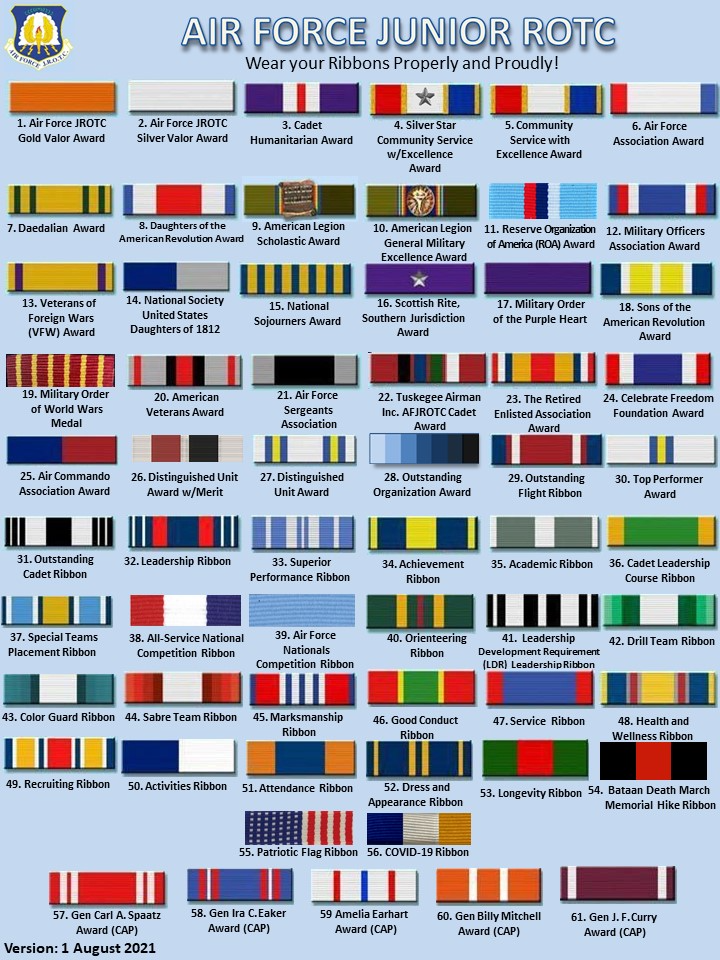 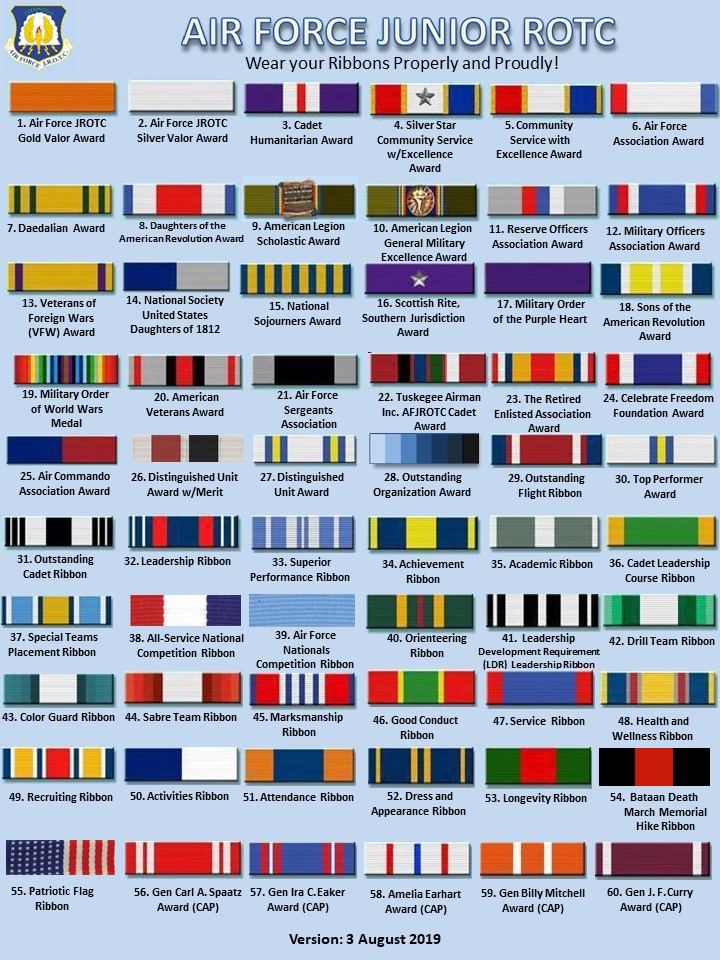 Below are additional unit-specific requirements for certain awards listed in the Operational Supplement, Chapter 7, of the Cadet and Uniform Awards Guide that is also posted on the unit’s website. The unit is authorized to impose additional criteria (more stringent) to meet local standards and needs without diminishing minimum standards. Cadets may only receive one National-level Award for each year they are in AFJROTC and not receive the same National-level award twice during their AFJROTC career.  Guidelines for National-level Awards will be followed to the fullest extent possible; however, deviations from established award criteria are permitted, on a case-by-case basis. Outstanding Flight Ribbon. Is a ribbon awarded each academic term to members of the outstanding flight under criteria determined by the SASI. Criteria for this award will be based on uniform wear, participation in community service events, PT participation, FTX performance, attitude in and out of school, and overall teamwork as a flight.Leadership Ribbon. Is a ribbon awarded to cadets for outstanding performance and have consistently displayed outstanding leadership ability above and beyond expected performance.  Limit this ribbon to 5 percent of the cadet corps.Achievement Ribbon. Is a ribbon awarded for a significant achievement in AFJROTC or other school activities/events.  Limit this ribbon to 5 percent of the cadet corps.Superior Performance Ribbon. Is a ribbon awarded to no more than 10% of the cadet corps annually for outstanding achievement or meritorious service rendered specifically on behalf of AFJROTC. Present the ribbon for a single or sustained performance of a superior nature. Academic Ribbon. Is a ribbon awarded for academic excellence as signified by attaining an overall grade point average of at least “B” for one academic term, in addition to an “A” average in AFJROTC. Special Teams Placement Ribbon. Is a ribbon awarded to team members for placing 1st, 2nd or 3rd in an Air Force or Joint Service Competition to include Drill Teams, Color Guard Teams, Marksmanship Rifle Teams, Saber Teams, Academic Bowl Teams, CyberPatriot, StellarXplorers etc. For each additional ribbon earned an additional bronze oak leaf cluster will be awarded. A single silver oak leaf cluster will be used for the award of the fifth bronze oak leaf cluster. Joint/All-Service National Competition Award. Is a medal/ribbon awarded to team members who competed at a Joint/All Service national-level competition to include Drill Teams, Color Guard Teams, Marksmanship Rifle Teams, Saber Teams, Academic Bowl Teams, CyberPatriot, StellarXplorers etc. Air Force Nationals Competition Award. Is a medal/ribbon awarded to team members who competed at an Air Force only national-level competition to include Drill Teams, Color Guard Teams, Marksmanship Rifle Teams, Saber Teams, Academic Bowl Teams, CyberPatriot, StellarXplorers etc. Leadership Development Requirement (LDR) Leadership Ribbon. Is a ribbon awarded at the SASI’s discretion for leadership in AFJROTC Leadership Development Requirement activities (such as but not limited to PT team commander, orienteering team commander, drill team commander, color guard team commander, dining-in chairperson, military ball chairperson, etc.). Criteria for this award includes being a team commander or contributing significantly to the team in a leadership posture and completing the task/mission.Drill Team Ribbon. Cadets must be on the drill team for an entire year/drill season to be eligible to qualify and must have competed in at least 3 drill performance events, i.e., competitions, special school events, community demonstrations (cumulative). Criteria for this award will be participating in 75% of the events and practices.Color Guard Ribbon. Cadets must perform at least 3 color guard performance events to receive this ribbon (cumulative). Criteria for this includes being assigned as a member of the team supporting the event.Saber Team Ribbon. Cadets must perform at least 2 saber team performance events to receive this ribbon (cumulative). Criteria for this includes being assigned as a member of the team supporting the event.Marksmanship Team Ribbon. Cadets must be on the marksmanship team for an entire year/season to be eligible to qualify and must have competed in at least 1 marksmanship competition event (cumulative). Criteria for this award is as stated.Good Conduct Ribbon. Cadets must not have received a referral (this includes no ISS/OSS) or adverse report from other staff members or community individuals for an entire school year to be eligible to qualify for this award. Service Ribbon. Is a ribbon awarded for distinctive performance in school, community, or AFJROTC service projects. Limit to members whose active participation in a service project that contributed significantly to the goals of the organization. (NOTE: Participation in Drill Teams, Saber Teams or Color Guard Teams alone does not qualify for the Service Ribbon (see above criteria for these other ribbons) unless community service hours are also awarded. Criteria for this award will include volunteer or community service hours.Health and Wellness Ribbon. Is a ribbon awarded for participation in the unit health and wellness physical fitness program. All cadets who regularly dress and participate in the unit’s wellness program may receive the Health and Wellness Ribbon. Recruiting Ribbon. Is a ribbon awarded for outstanding effort in support of unit recruiting activities. Cadets must have directly contributed to the recruitment of two new members to AFJROTC. Criteria for this award will include notifying leadership at the time of recruiting effort, the name of individual (or event) contacted.  Active participation in an event designated as “recruiting” also qualifies for the award.Activities Ribbon. Is a ribbon awarded for participation in Leadership Development Requirement (LDR) activities other than those that qualify for the Color Guard, Drill Team, and Special Teams Competition ribbons. These include, but are not limited to orienteering teams, model rocketry clubs, academic bowl teams, and raider/sports teams. An oak leaf cluster will be added to this ribbon for each year of membership beginning with the second year. Criteria for this award will include “active” participation in the LDR.Attendance Ribbon. Is awarded to cadets who have no more than three excused absences (no unexcused) from AFJROTC classes during a semester. Criteria for this award will not include excused absences due to school related activites.Dress and Appearance Ribbon. Is awarded to cadets who maintain a 90% or higher average on weekly uniform grades. Cadets receiving this award will maintain the highest grooming and dress standards possible. Criteria for this award includes wearing the uniform on all required days within a semester.  Uniform wear will be only be counted for wear on uniform and makeup days.Bataan Death March Memorial Hike Ribbon. Is a ribbon awarded to honor and remember the sacrifices of the victims and survivors of World War II’s Bataan Death March, This event must be accomplished on a locally determined 14-mile course (trails, road courses, tracks, etc.,). Units may complete the full hike in a span of one to no more than 3- days. Criteria for this award will as stated above.Patriotic Flag Ribbon. Is a ribbon awarded for participation in non-color guard events specifically designed to honor our nation’s flag. Such events include flag raising ceremonies, flag retirement ceremonies, flag folding ceremonies, and historical flag demonstrations. In order to receive this award, cadets must have participated in a minimum of 5 flag events. Criteria for this award will be 10 hours of service to the Flag. AFJROTC FL-20052 CLUBS AND LDR ACTIVITIES1.  General.  There are several voluntary cadet co-curricular (now called LDR or Leadership Development Responsibility) and extracurricular activities that supplement aerospace or leadership experiences.  These activities bring cadets together with common interests, build esprit de corps, and are ways to create lasting friendships, and guarantee a good time to those who get involved.  Involvement teaches responsibility, teamwork, and cooperation.  It is also a positive, visible way to publicize to the community the values we teach and live by.  The SASI and/or ASI will monitor all activities and will serve as advisors.  Additionally, active duty/Reserve/National Guard military and parents or guardians may help monitor and teach these activities under the supervision of the ASI/SASI.  The following description of activities is not all-inclusive and may change depending on what activities the FL-20052 cadets want to support.LDRs are “AFJROTC-sponsored and school-approved teams and/or committees that normally plan or participate in events conducted outside classroom hours (before school/after school).  These events are planned, organized and executed by the cadet corps while being supervised by a certified AFJROTC Instructor.”They fall into three categories:Tier 1 (STEM Based) - is any LDR that has a Science, Technology, Engineering, and Mathematics (STEM), or academia related base AND has an outside partnership and/that includes a national level competition.Tier 2 (Activity Based) - is any LDR that may/may not have a STEM or academia related base but does have an outside partner and/or local level or above competition.Tier 3 (Unit Based) - is any LDR that is local level only and that primarily benefits the cadet corps, school and/or local community.Typical LDR activities for BCHS AFJROTC are:2.  Honor Guard (Color Guard and Drill Team).Color Guard.  This elite cadet corps presents and posts the US and Florida colors at school, Corps, and community functions. The Color Guard Commander will be a cadet selected by the ASI/SASI who has normally been on the team in the past and serves on the cadet staff as a senior commander.  The Color Guard Commander will write an operating instruction describing color guard operation and membership to include practice times for SASI approval. Armed/Unarmed Drill Team.  Cadets who enjoy drill may “polish” their drill skills learned in the leadership laboratory and form a drill team that performs in local and area wide drill competitions and demonstrations.  Drill practice will normally be held one to two times a week after school. Participation in the Color Guard and Drill Team requires an extra commitment from cadets, since they will spend many hours learning the manual of arms, perfecting close-order teamwork, practicing standardized movements, developing “free-style” movements, and taking care of their uniform. During competitions, not only is drill precision evaluated, but the uniform and personal appearance are graded as part of the competition.  The Drill Team Commander will be a cadet selected by the ASI/SASI who normally has participated on the team in the past and serves on the cadet senior staff as a senior commander. The Drill  Team Commander will write a drill team operating instruction that includes practice times for ASISASI approval.These teams are constantly in the “public eye” and thus will consist of cadets who are hardworking and have the time and desire to commit themselves to these activities.  Since participation is time consuming and will include trips away from school for competitions and performances, we want to ensure that a cadet’s academics do not suffer.  Thus, participants must not fail any subject and must maintain an overall school grade of a least a C average (70%).  Uniform personal appearance violations and school suspensions are unacceptable.  Failure to meet these standards will result in probation until the minimum standards are achieved.  Failure to reach these standards after the probationary period expires will result in removal from the team.3.  Rocket Club.  Members of this activity will learn how to build and launch model rockets.  Cadets who meet the AFJROTC qualifications specified in the AFJROTC Model Rocketry Guide book are eligible for the Model Rocketry Badge worn with the uniform.  The qualifications include but are not limited to constructing, launching, and evaluating four different model rockets as described in the AFJROTC Model Rocketry Guide book.4.  Marksmanship.  This program is a competition sport involving 4 person teams that train and compete with pellet air rifles.  Our rules of competition are based on the international rules of 3 position shooting.  We will compete both in postal matches and at meets.5.  Curriculum in Action (CIA).  This is an important part of the AFJROTC curriculum.  The ASI/SASI may permit only cadets who are in good standing to participate in CIAs.  Cadets with Interim/Report Card Ranks of “D, F, Incomplete, or no grade” if allowed to attend by the SASI?ASI require written authorization from associated teacher(s) to participate in any CIA during normal school hours. The ASI/SASI will publish a memorandum listing those selected, dress requirements, and other instructions that must be complied with to participate on the trip.  The school must sanction all trips, and cadets must have their parent/guardian’s permission to participate.  Trips will normally occur on school days, but may include evenings and/or weekends.6.  Fund Raising Projects.  The Cadet Corps needs money to support its many activities and community service projects.  Various fund raising activities are accomplished each school year to raise money.  The extent that cadets and their parents/guardians support these activities will determine the level of funding the corps has to minimize costs for social and formal functions and to purchase items that will enhance the Corps’ operation and cadet esprit de corps.  Cadet Finance Flight Commander will serve as fund raising coordinator.  7.  Dining-In.  A Dining-In, a formal Air Force tradition, may be planned and conducted in November (normally).  Participation is mandatory as it is a highlight of the fall activities.  Dining-In attendance counts as one uniform wear grade.8. Cadet Ball.  A Cadet Ball, a formal Air Force tradition, may be planned and conducted in early April (normally).  Participation is mandatory as it is a highlight of the spring activities.  Cadet Ball attendance counts as one uniform wear grade.9.  AFJROTC Awards Night.  This traditional awards presentation normally occurs in May.  National and local AFJROTC awards are presented to selected cadets.  Participation is mandatory10.	Cadet Group Commander Staff Meeting.  The Cadet Group Commander will schedule, publicize, and conduct staff meetings as appropriate.  Meetings are open to all cadets.  This meeting provides for face-to-face communications between the Commander and subordinate staff.  The meeting allows for the planning and implementation of cadet activities, and provide cadets an opportunity to develop communications, management, and leadership skills.  An agenda should be published and posted prior to the meeting.  Minutes will also be accomplished, published, and posted in a timely manner after each meeting.  The Cadet Group Commander will ensure that an orderly meeting is conducted.11.	Parent Booster Club.  Cadet senior staff, AFJROTC instructors, faculty, administrators, and parents may periodically meet to determine how they can support cadet activities.  Areas, such as mentorship, employment and career enhancement opportunities, education, fundraising, and chaperones for cadet activities, are just a few possible areas of support.12. 	Summer Orientation Course. The FL-20052 Summer Orientation Course is a 4-day long concentration on leadership, academics, drill and physical fitness. It is cadet planned, executed and instructor supervised. New cadets have an opportunity to participate in team building exercises and flight competitions. Upperclassmen have the opportunity to exercise leadership skills. The course is voluntary and is offered during the summer break.Leadership Learning Activity.  Cadets selected for this trip travel to a summer leadership camp for one week of advanced leadership training. They will participate in academics, PT, various team activities, and drill, all while competing for Honor Flight and various individual awards.CERTIFICATES OF COMPLETION AND TRAINING1.  There are two types of certificates that may be awarded to AFJROTC cadets:  Certificates of Completion and Certificates of Training.2.  Certificates of Completion are awarded to cadets in good standing who have completed at least three years of AFJROTC.  Certificates of Completion are only awarded when students have completed their high school careers.	a. Cadets awarded a Certificate of Completion may be excused from either year of the General Military Course GMC) of the senior ROTC program.  This privilege must be arranged with the Professor of Aerospace Studies (PAS) at the time of enrollment in a college or university.	b. Cadets awarded a Certificate of Completion who enlist into the Armed Forces may be promoted to the grade of E-2 or E-3 upon the successful completion of basic military training.  This promotion provides for an immediate monetary benefit.  It also places the enlistee ahead of all other personnel enlisting at the same time.  The monetary benefit a couple hundred	c.  Cadets awarded a Certificate of Completion may enlist in the regular Air Force, Air Force Reserve or Air National Guard in the pay grade of E-3.3.  Certificates of Training are awarded to cadets in good standing who complete two years of AFJROTC at the completion of their high school career.	a. Cadets awarded the Certificate of Training may be excused from one academic term (semester or quarter) of the General Military Course of the senior ROTC program.	b. Cadets awarded the Certificate of Training may be promoted upon entry into the Armed Forces.  Check with your recruiter to determine the necessary requirements.4.  Certificates of Completion and Certificates of Training are not automatically awarded to cadets based solely on whether or not they pass the course.  Consideration is given to total performance, achievement, and behavior as a member of the AFJROTC program.  The final determination for award of the certificates is made by the Senior Aerospace Science Instructor and the Principal.PHYSICAL FITNESS PROGRAM8.1.	General.  Although AFJROTC does not have cadet weight or physical fitness standards, we encourage cadets to establish their own physical fitness training program.  Cadets enrolling in a college ROTC program, service academy, or those enlisting in a military service, will have to attain and maintain minimum weight and physical fitness standards.  If you start a program now and stay physically active, you will reap the benefits of a physically fit body throughout your adulthood.  If you are physically fit, you will perform better in school and in all other activities. 8.2.	Policies.  FL-20052 cadets will participate in a Cadet Physical Fitness Training (PFT) program called Presidential Physical Training every week on the average. The PT day grade is based on dressing out, participation and effort. However, proper wear of PT gear counts for 80 points every PT day. The Physical Fitness Officer will publish an operating instruction that outlines a physical fitness training program for cadets. The ASI/SASI will review and approve the training program. Each cadet who achieves the program’s objectives and provides documentation will be awarded the AFJROTC Physical Fitness Ribbon; this ribbon may be earned once per academic year and also at Cadet Leadership School.8.3.	Medical Evaluation. It is always advisable to consult your physician prior to initiating any regimented exercise program.  This physical fitness training program will include numerous activities and a personal fitness regimen with obtainable objectives.  All cadets must complete the AFJROTC Physical Health Screening Questionnaire Form prior to participating in the Cadet Physical Training (PT) Program. The Physical Fitness Officer will develop a tracking system, publicize the efforts of cadets, and establish awards given to cadets who reach their objectives.Competitions.  During the year, physical fitness and athletic competitions may become a part of field days, flight, and other corps competitions.Establishing Cadet Performance. This physical fitness training program will include numerous activities and a personal fitness regimen with obtainable objectives. The Athletics NCO will input cadet information into WINGS to track wellness program progress as well as to identify those cadets who are eligible to receive superior awards for their performance. Individualized training programs are based on national standards by age and gender. Areas of improvements as well as hot to reach program goals will be identified for each cadet.Note:  Failure to wear proper athletic gear may result in a PFT Grade reduction of 50% or greater.SubjectPageHistory and Mission5Aerospace Science Curriculum6Admission, Transfer, and Disenrollment of Students8Prohibition of Hazing9Clothing and Equipment Account10Proper Wear of the Uniform11Organization of the Unit28Organizational Chart29Unit Manning Document30Flight Competition37Classroom Rules & Procedures38Grading Policy40Customs & Courtesies42Rank43Promotion of Cadets44Uniform & Appearance46Awards and Decorations51Clubs & LDRs54Certificates of Training and Completion57PT Program59FunctionPositionPositionGradeNumberCommandCommanderCommanderCadet Lt Col1Vice CommanderInspector GeneralVice CommanderInspector GeneralCadet Lt ColCadet Lt Col11Cmd Chief/1st SgtCmd Chief/1st SgtCadet CMSgt1Support SquadronCommanderCommanderCadet Maj1First Sergeant/NCOICPersonnel OfficerFirst Sergeant/NCOICPersonnel OfficerCadet MSgtCadet Capt11Information Mgmt OfficerInformation Mgmt OfficerCadet Capt1Public Affairs OfficerPublic Affairs OfficerCadet Capt1Recruiting OfficerRecruiting OfficerCadet Capt1Safety OfficerSafety OfficerCadet Capt1Kitty Hawk CmdrKitty Hawk CmdrCadet 1Lt1ChaplainJROTC ClubJLABFacilitiesSchool BeautificationFlag PresentationWeatherBlood DriveMWRChaplainJROTC ClubJLABFacilitiesSchool BeautificationFlag PresentationWeatherBlood DriveMWRCadet 1LtCadet 1LtCadet 1LtCadet 1LtCadet 1LtCadet 1LtCadet 1LtCadet 1LtCadet 1Lt111111111Operations SquadronCommanderCommanderCadet Maj1Logistics SquadronFirst Sergeant/NCOICColor Guard CmdrRaiders OICMarksmanship OICOrienteering OICStellarXplorers OICPT OfficerRockets OICDrones OICFlight CmdrFlight SergeantsElement LeadersGuidesCommanderFirst Sergeant/NCOICUniform OfficerBlues SupervisorABU SupervisorWINGS NCOEquipment Rm ManagerTechnical NCOFlight RepresentativesFirst Sergeant/NCOICColor Guard CmdrRaiders OICMarksmanship OICOrienteering OICStellarXplorers OICPT OfficerRockets OICDrones OICFlight CmdrFlight SergeantsElement LeadersGuidesCommanderFirst Sergeant/NCOICUniform OfficerBlues SupervisorABU SupervisorWINGS NCOEquipment Rm ManagerTechnical NCOFlight RepresentativesCadet MSgtCadet CaptCadet CaptCadet CaptCadet CaptCadet 1LtCadet 1LtCadet MajCadet 1LtCadet 1LtCadet TSgtCadet SSgtCadet SSgtCadet MajCadet SMSgtCadet CaptCadet MSgtCadet TSgtCadet MSgtCadet TSgtCadet TSgtCadet SSgt11111111166241111111111ItemPercentageUniform Wear25%Academic Performance25%Attendance25%Participation in Corps Activities25%UNIFORM WEARLEADERSHIP/FOLLOWERSHIPCOMMUNITY SERVICEPT50%30%5%15%YearNormal ProgressionPEPFirst YearC/Sr AmnC/SSgtSecond YearC/TSgt C/MSgtThird YearC/MSgtC/CMSgtFourth YearC/CMSgtN/AMarksmanshipDrill TeamColor/Honor GuardSaber TeamStellarXplorersAcademic BowlBlood Drive CommitteeBeautification TeamRocket teamRaiders/Air CommandoFlag Presentation TeamKitty Hawk Air SocietyMilitary BallSports ClubOrienteering